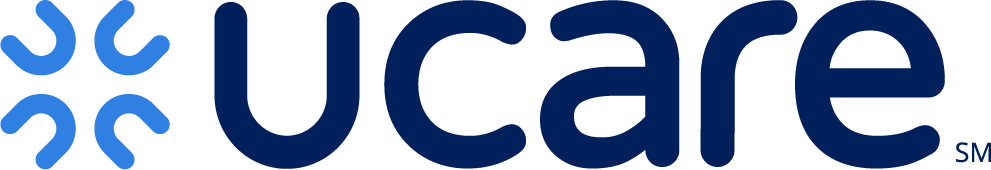 Customized Living Verification CodeDate: 		     				Time: 	     		Member Name:		     					Address:		     							 City:			     		State:	     	Zip:		     	Phone Number:		     			 	Verification Code:		     			Care Coordinator Providing Code:		     			Please Note: Keep this document in a safe place. If you move into a registered housing with services setting, you will need to provide this code to the housing provider before you sign a lease or contract. If you lose your verification number, call your local county human services office and an additional copy will be mailed to you. 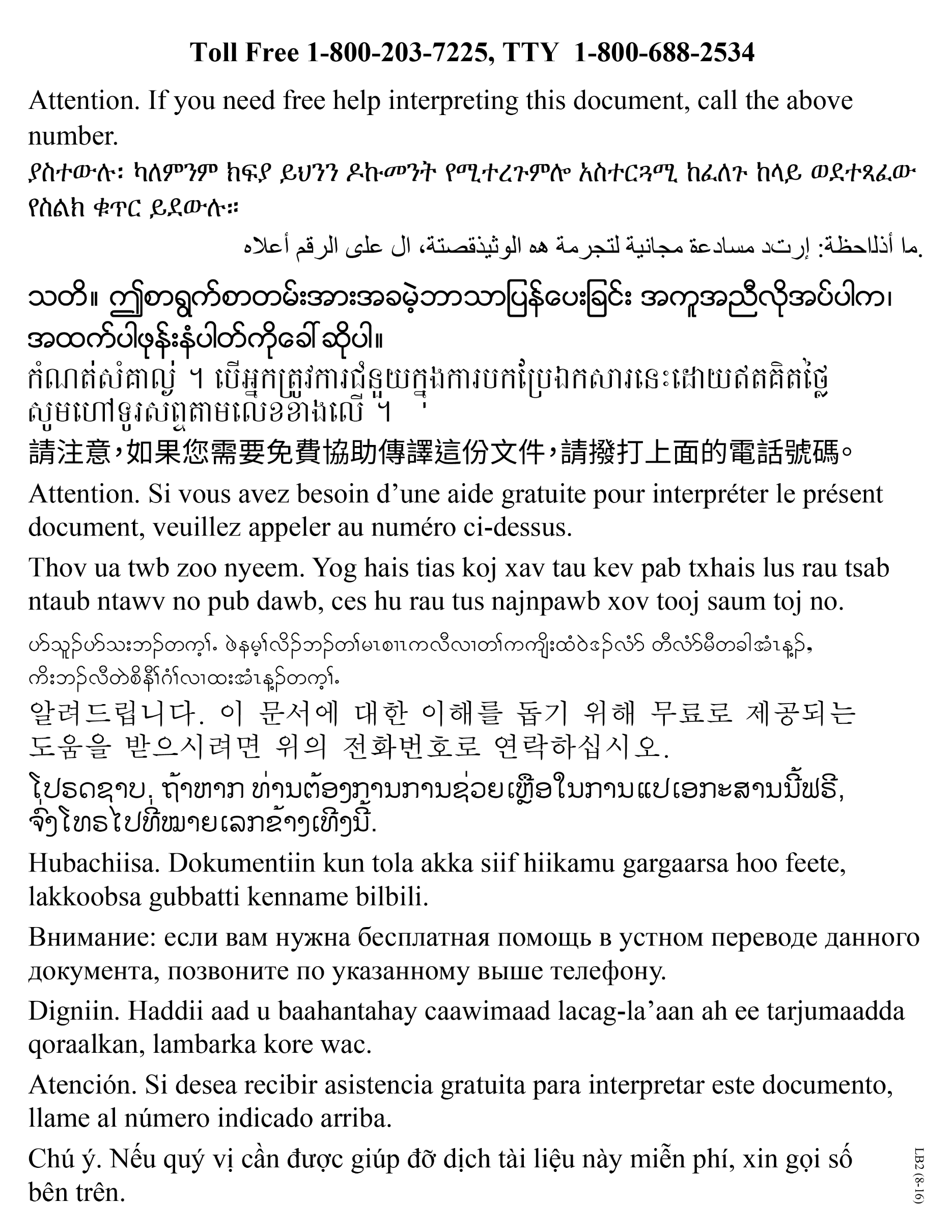 